Мероприятия в рамках Дней Республики Корея в Тюменской области3-7 июня 2015 годаНаименование мероприятияДата и место проведения, каким образом попасть на мероприятиеОписание мероприятияБиржа контактов «Перспективы взаимовыгодного сотрудничества тюменских и корейских предприятий»Мероприятие пройдет 4 июня 2015 года в отеле «Mercure Тюмень Центр» (ул.50 лет Октября, 14), начало в 10 часов утра. Участие в мероприятии бесплатное.Предпринимателям, желающим принять участие в деловой бирже контактов, необходимо предварительно зарегистрироваться и направить заявку по адресу tpp-to@mail.ru. Телефон 689-359, контактное лицо - директор центра ВЭД ТПП ТО Ольга Воллерт.К участию приглашаются предприятия, организации, субъекты малого и среднего предпринимательства области. Организаторами мероприятия выступают Торгово-промышленная палата Тюменской области и Торговый отдел Посольства Южной Кореи - KOTRA Moscow. Мероприятие проводится при поддержке Правительства Тюменской области.На бирже контактов с приветственным словом выступит Посол Республики Корея в Российской Федерации Пак Ро Бёк и заместитель губернатора Тюменской области Вадим Шумков. В состав корейской делегации войдут предприятия различных отраслей – машиностроения, нефтехимии, архитектуры и строительства, электрооборудования, промышленного и нефтяного оборудования. В перечне представителей компаний, заявленных на участие, значатся: Lotte Engineering, Quindao Jiushan International Trading, LS Networks, Daewoo International, Hyundai Corporation, LG International. Семинар «Презентация Корейского Туризма»Мероприятие пройдет 4 июня 2015 года.Сбор и регистрация участников начинается в 11:00.Место проведения презентации: Тюменская областная научная библиотека им. Д.И. Менделеева (ул. Орджоникидзе, 59).Более подробную информацию о мероприятии  и зарегистрироваться можно в департаменте инвестиционной политики и государственной поддержки предпринимательства Тюменской области по телефонам: (3452) 55-66-58, 55-65-39.Национальная организация туризма Кореи (московское представительство) планирует провести 4 июня 2015 года в городе Тюмени презентацию туристических возможностей Южной Кореи. Презентация пройдёт в рамках образовательного проекта «Специалист по Корее», который состоится в текущем году в различных городах страны  и рассчитан на представителей туроператоров и турагентств, заинтересованных в развитии новых туристических направлений. В рамках презентации будет рассказано об основных достопримечательностях Кореи и направлениях туризма, в том числе – медицинского и делового туризма. Перед презентацией с приветственным словом выступят: Генеральный директор московского представительства Национальной Организации Туризма Кореи, а также Чрезвычайный и Полномочный Посол Республики Корея в России.  Концерт джазовой музыки с участием корейской группы «Стоун Джаз»Концерт пройдет в Тюменской филармонии 4 июня 2015 года.Начало концерта в 19.00.Вход по пригласительным билетам (бесплатно), которые можно получить в кассе Тюменской филармонии (справка о наличии билетов по тел. 46-43-88).Количество мест ограничено.В рамках Дней Республики Корея в Тюменской области, которые будут проходить с  3 по 6 июня 2015 года, любители джазовой музыки смогут услышать корейскую версию данного жанра.Известно, что коллектив «Стоун Джаз» состоит из шести исполнителей. К традиционным западным инструментам (фортепиано/гитара, контрабас, барабаны) присоединяется корейское трио (щипковый инструмент каягым, струнный хэгым, духовой пхири).Репертуар группы варьируется от корейских традиционных песен и мелодий до джазовых и популярных во всем мире музыкальных композиций.Одной из особенностей коллектива, исполняющего музыку в стиле «кроссовер джаз», является сочетание национального колорита корейской традиционной музыки и современных тенденций.Все выступления коллектива проходят «вживую», отличаются яркой энергетикой и высоким профессионализмом каждого из исполнителей.Серия показов корейских фильмов в Тюменской областиПроведение серии показов корейских фильмов запланировано в период с 5 по 7 июня 2015 года.Место проведения: Тюменский государственный институт культуры (ул. Республики, 2)Расписание показа фильмов:05 июня, 18.0006 июня, 17.0007 июня, 14.00 и 17.00Вход свободный.Более подробная информация: Соколова Наталья Павловна,Директор научной библиотеки ФГБОУ ВО «Тюменский институт культуры»Рабочий телефон: 8(3452)297916Мобильный телефон: 89292661850npsokolova@yandex.ru5 июняКонцертный зал ТГИК по адресу: ул. Республики, 2.Начало: 18:00Архитектура для начинающих / Geonchukhakgaeron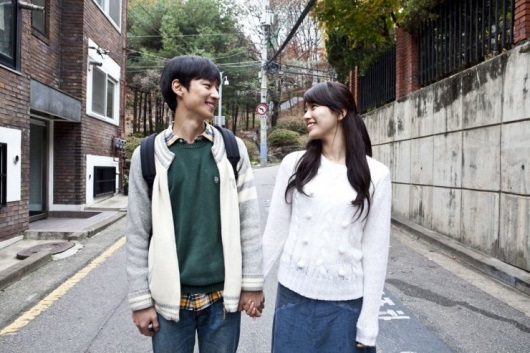  
Южная Корея 2012, 118 мин. 
Режиссер Ли Ён Чжу 
В ролях: Ом Тхэ Ун, Хан Га Ин, Ли Чже Хун, Пэ Су Чжи, Чо Чжон Сок, Ю Ён Сок
Романтическая драма о чертеже первой любви
В архитектурное бюро, в котором прозябает Сын Мин, приходит молодая женщина, объявляет себя его институтской знакомой Со Ён и просит по старой дружбе построить ей дом на острове Чечжу. Архитектор пытается отказаться – настоящие дома он ещё не строил, только придумывал и лепил макеты, вспоминать о знакомстве Со Ён ему тоже не очень приятно. Женщина не сдается, и в итоге архитектору приходится взяться за работу. Действие фильма переносится на 15 лет назад, когда юный Сын Мин, только поступивший в институт, на первой же лекции вводного курса по архитектуре безнадежно влюбляется в самую милую и бестолковую студентку потока – Со Ён. 
В «Архитектуре для начинающих» попеременно развиваются сразу два сюжета с одними и теми же персонажами, которых играют разные актёры. Первый – о взрослых Сын Мине и Со Ён, которые строят дом и не особенно хотят ворошить прошлое. Второй – о том, что было 15 лет назад: первом чувстве и неуклюжей романтике. Режиссер Ли Ён Чжу, до этого снявший удачный хоррор о девочке, одержимой духом потусторонней цапли («Одержимая»), – сам бывший архитектор. Возможно, в фильм попали какие-то автобиографические детали, но не это главное. Автор, вдохновляясь корейскими мелодрамами 90-х, спрятал почти все эмоции за кадром, и вместе с хитрым узлом сюжетных линий это производит поразительный эффект – «Архитектура для начинающих» – самый универсальный фильм о первой любви. В героях кто угодно может узнать себя, независимо от возраста, национальности и того, встретил он свою первую любовь на лекции по архитектуре или по математическому анализу.
Награды и фестивали: 
Награда «Пэксан» – лучшая новая актриса 
Международный кинофестиваль в Пусане – участник программы6 июняКонцертный зал ТГИК по адресу: ул. Республики, 2.Начало: 17:00Агентство знакомств «Сирано»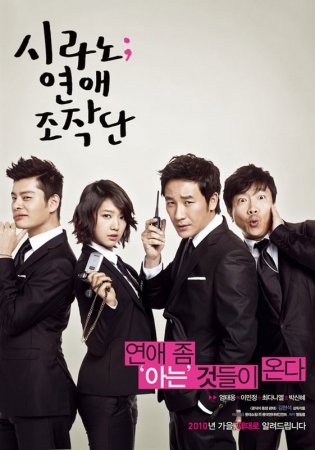 Романтическая комедия
Южная Корея 2010, 119 мин.
Режиссер Ким Хён Сок
В ролях: Ом Тэ Ун, Ли Мин Чжон, Дэниэл Цой, Пак Шин Хе, Пак Чоль Мин, Чжон А МинБезработная театральная труппа, чтобы свести концы с концами, основывает агентство знакомств «Сирано». Но помощь агентства неудачливым в любви клиентам не ограничивается лишь знакомствами, они не бросают одиноких бедняг на амбразуры свиданий без подмоги. Услуги команды «Сирано» разнообразны и ни на что не похожи: они напишут за клиента нужные реплики, подстроят необходимую ситуацию, создадут атмосферу, подслушают, подскажут, помогут и подыграют. Однажды в «Сирано» обращается застенчивый менеджер, который боится подойти к понравившейся девушке. В этой девушке директор агентства Бён Хун узнаёт свою бывшую возлюбленную.
Награды и фестивали: 
Премия «Голубой дракон» – лучший сценарий, лучшая новая актриса 
Премия «Большой колокол» – лучшая новая актриса 
Награда «Пэксан» – самая популярная актриса 
Награда Ассоциации кинорежиссеров Кореи «Director’s Cut» – лучшая новая актриса.7 июняКонцертный зал ТГИК по адресу: ул. Республики, 2.Начало: 14.00Только через мой труп (Si-che-ga Dol-a-wass-da)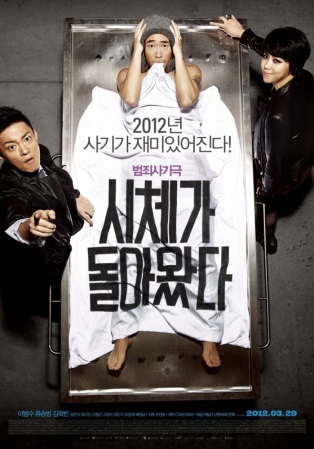 год	2012страна 	Корея Южнаярежиссер	Seon-ho Wuсценарий	Seon-ho Wuпродюсер	Нэм Чжон-Иль, Ли Чун Еноператор	Чжо Сан-Юнжанр	комедия, криминалбюджет	$2 600 000зрители	Корея Южная  988.5 тыс.премьера (мир)	29 марта 2012время	108 мин. / 01:48Бэк Хён Чоль — бывший исследователь лаборатории биотехнологии, который борется против группы гангстеров, пытающейся украсть основную технологию важного полупроводникового кристалла. Вместе с Хён Чолем борется с гангстерами и слепо верящая ему Хан Дон Хва, дочь его старшего коллеги. Бандиты в своих экспериментах используют трупы людей. Ан Чин О — человек, который фальсифицировал свою собственную смерть из-за страховых денег. Хён Чоль похищает «тело» Чин О, чтобы опередить бандитов. Но это не устраивает Чин О, мечтающего получить деньги по страховке. Вот с этого и начались их отношения и приключения…7 июняКонцертный зал ТГИК по адресу: ул. Республики, 2.Начало: 17:00Последнее оружие / Choijongbyeonggi hwal 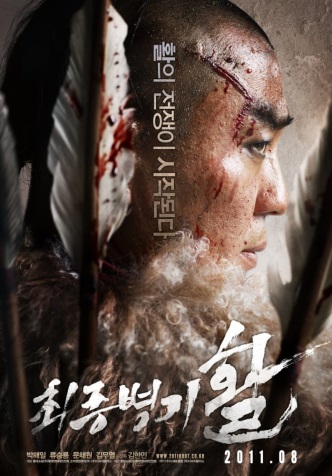 Стрела. Абсолютное оружие
Южная Корея 2011, 122 мин. 
Режиссер Ким Хан Мин 
В ролях: Пак Хэ Иль, Рю Сын Нён, Ким Му Ёль, Мун Чхэ Вон 
Исторический боевик о лучшем в мире стрелке из лука. 
Высокопоставленного военного чиновника во время очередного дворцового переворота убили королевские стражники. Его детям, сыну Нам И и дочери Ча Ин, чудом удалось бежать из столицы на северную окраину страны. Там, в доме друга их отца, они провели детство в постоянном страхе, что их – детей изменника – найдут и казнят. Через тринадцать лет Нам И стал самым ловким и безрассудным воином в округе, а Ча Ин превратилась в первую красавицу. В 1636 году стотысячное маньчжурское войско вторглось на корейский полуостров и быстро завоевало его, сделав королевство Чосон данником империи Цин. Семью приютившую Нам И и Ча Ин перебили, город в котором они жили разрушили. Девушку в числе тысяч пленных угнали в рабство. Ускользнувший от врагов Нам И взял отцовский лук, стрелы с красным оперением и пошел на маньчжурскую землю стрелять варваров и спасать сестру. 
«Последнее оружие» – одновременно историческая драма о несгибаемости корейского характера и захватывающий фильм о боевых искусствах. Стрельбу из лука так ещё никто не воспевал. Перестрелки между Нам И и маньчжурскими гвардейцами по динамике и живописности обставят иной боевик со стрельбой из банальных пистолетов. 
Награды и фестивали: 
Премия «Большой колокол» – лучшая мужская роль, лучшая новая актриса, лучшие визуальные эффекты, лучшие звуковые эффекты 
Премия «Голубой дракон» – лучшая мужская роль, лучшая мужская роль второго плана, лучшая новая актриса, лучшие технические эффекты, самый популярный фильм 
Премия «Выбор критиков» – лучшая операторская работа, лучшие технические эффекты 
Фестиваль азиатских фильмов в Довиле – участник программы.